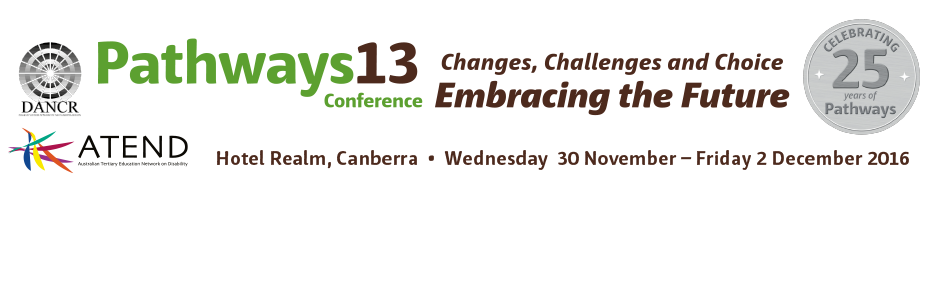 Wednesday 30th November, 2016Thursday 1st December, 2016Friday 2nd December, 20168:00am - 5:00pmRegistration
Venue: National Ballroom Foyer, Hotel Realm8:30am - 10:30amOfficial Opening
Room: National Ballroom 2 & 3Master of Ceremonies
Genevieve Jacobs, Journalist & ABC PresenterPresidents Welcome
Darlene McLennan, ATENDWelcome to CountryPathways Co - Chairs Welcome
Julie Harrison, Australian National University &
Melanie Kovacs, University of CanberraKeynote Opening Address - Re-framing our Attitudes and Perspectives
Drisana Levitzke-Gray, Young Australian of the Year 2015, Deaf AdvocacyKeynote Address - It’s Time for some Common Sense when Employing People with a Disability.
Jessica May, Chief Executive Officer, Enabled EmploymentLet’s get back to thinking about people with disabilities as a person, a human, a human with hopes and dreams, a human that can tell you what they need rather than you making assumptions for them.One thing I really struggle with is the demand for people to know ‘diagnostic labels’. What does it matter if Joe Bloggs has Multiple Sclerosis or Jane Doe has a mental illness? My thoughts are that once you know what a person’s diagnostic label is you start making assumptions about what that means.When I disclosed my disability at my former workplace, the assumptions started, no one wanted to get me stressed, no one wanted to overburden me, no one wanted to ‘set me off’. So you know what happened? I was given nothing to do, given no staff and then avoided at all costs and cut out of the loop on the business of the branch. This was the worst possible thing for me, and my mental health spiralled out of control until I approached suicide.Fortunately for me, Enabled Employment sprung up in my head and was my saving grace. But, you know what my answer would have been if I had been asked? Give me more work, give me more staff, give me things that are challenging and stress me out! Because, if I’m worrying about those things I have no time to be anxious and I will get better!Every single disability affects a person in a different way, we are all individuals and disability doesn’t discriminate. In fact it is the only minority group you can join at any stage in your life.So, why are people barraging businesses with information about everything that can go wrong when a person with a disability starts working with them? People with a disability are statistically less likely to have something go wrong than their peers so why do we set them up for low expectations or failure? Why can’t we just ask what they need? Treat them like the human being that they are, and cut out the fear and assumptions.What we all need to do is just apply the principles of common sense. Flexibility in a role should be a given unless there are operational requirements that make it impossible. Not only is this good for people with disabilities it’s good for everyone.Have you asked your employee’s what they need to perform the best that they can in their role?Keynote Address - Changes in Higher Education 
David Fintan, Branch Manager Governance, Quality and Access, Department of Education and TrainingAI Media Presentation 
Markus Lessing10:30am - 11:00amMORNING TEA & EXHIBITION / SILENT AUCTION
Room: National Ballroom Foyer11:00am - 11:45amConcurrent Session 1- Challenges
Room: National Ballroom 1
Chair: Tracey HethertonTicket to Work: a partnership approach to supporting young people with disability from school into economic participation
Michelle Wakeford11:00am - 11:45amConcurrent Session 2 - Changes
Room: National Ballroom 2
Chair: Sue HancockPower Within is Infinite: Positive Relationship Empowering Students to be more Responsible for their Learning
Cleveland Mcghie11:00am - 11:45amConcurrent Session 3 - Changes
Room: National Ballroom 3
Chair: Hayley TorabiAssessing Reasonable Adjustments: A Functional Assessment Tool for Disability Practitioners
Kelly Piper11:45am - 12:30pmConcurrent Session 4 - Choice
Room: National Ballroom 1
Chair: Belinda WallisJobAccess: Creating Opportunities in the workplace
Helen Green11:45am - 12:30pmConcurrent Session 5 - Challenges
Room: National Ballroom 2
Chair: Emma GristThe efficacy of peer mentoring for students with mental health issues: A critical reflection
Hayley Woodrow and Celina Campas11:45am - 12:30pmConcurrent Session 6 - Changes
Room: National Ballroom 3
Chair: Tom ArthurCollaboration and its Benefits – lessons from Victorian Disability Service Managers Network
Anthony Gartner12:30pm - 1:30pmLUNCH & EXHIBITION / SILENT AUCTION
Room: National Ballroom Foyer1:30pm - 3:00pmAfternoon Sessions
Room: National Ballroom 2 & 3Keynote Address - Why Every Person Can Read. Why Every Person MUST Read* 
Jackie French, Award-winning Australian AuthorThe keynote will talk about the emerging evidence methods of achieving literacy at any age; why peer review' is essential and how ‘snake oil’ may come in many bottle shapes, with beautifully deceptive labels, but sometimes literally deadly results. The keynote will focus on how dyslexic, dyspraxic, Aspergers and other students who for many hundreds of reasons have missed out on adequate instruction can excel in tertiary education given with empathy, compassion, flexibility - and a knowledge of the evidenced based education and technical programmes available to help them.spilling, sorry, spelling, however, is an optional extra.Showcasing the student experience at CIT
Leanne Cover, Chief Executive, Canberra Institute of TechnologyBecoming Responsible for Improving our own Mental Health
Craig Hamilton, ABC3:00pm - 3:30pmAFTERNOON TEA & EXHIBITION/SILENT AUCTION
Room: National Ballroom Foyer3:30pm - 4:30pmKeynote Address
Room: National Ballroom 2 & 3Emerging Challenges for Students with Disability Participating in Higher Education: A Review of Six NCSEHE Funded Research Reports 
Ian Cumminghame / Sue Trinidad4:45pm - 5:45pmATEND Annual General Meeting
Room: National Ballroom 15:30pm - 7:30pmWelcome Reception
Venue: National Ballroom Foyer, Hotel Realm7:00pmCelebration of Pathways 25th Jubilee
Room: National Ballroom Foyer, Hotel RealmOfficial Cake CuttingDarlene McLennan, ATEND8:30am - 5:00pmRegistration
Venue: National Ballroom Foyer, Hotel Realm8:30am - 8:45amDay Introduction
Room: National Ballroom 2 & 3HousekeepingMC - Genevieve Jacobs8:45am - 9:15amATEND Introduction of Life Long Members
Room: National Ballroom 2 & 39:15am - 9:45amKeynote Address
Room: National Ballroom 2 & 325 Years of a Fair Chance for All: Celebrating Progress amid Unfinished Business 
Matt Brett, Senior Manager, Higher Education Policy, La Trobe University9:45am - 10:45amConcurrent Session 7
Room: National Ballroom 1
Chair: Catherine LavertyDigital AccessibilityThe Digital Accessibility Stepping Stones on the Path to Inclusive Learning
Natalie CollinsDigitising Note Taking Accommodations: Revolutionising the Way Students Work with Spoken Information
Jim Sprialis9:45am - 10:45amConcurrent Session 8
Room: National Ballroom 2 & 3Inherent Requirements
Chaired by Darlene McLennan, President ATENDChallenges
Questioning Inherent Requirements? 
Merrin McCrackenChoice
The Language for Equitable Choice: Experiences in Describing the Task, not the Person, in Documenting Inherent Requirements for One University 
Marion MacGregor BurgessChallenges
Inherent Requirements: Working Towards Graduating a Student with Quadriplegia from the Doctor of Medicine 
Sharon Garside, Dr Liz Fitzmaurice & Dinesh Palipana10:45am - 11:15amMORNING TEA & EXHIBITION / SILENT AUCTION
Room: National Ballroom Foyer11:15am - 12:45pmConcurrent Session 9 – Challenges
Room: National Ballroom 2
Chair: Emma GristThe scope of the obligation of tertiary institutions to students who are carers of people with disabilities
Elizabeth DicksonTransitioning to University and the Challenges to Inclusion – A Parent Perspective
Lorraine Rodrigues11:15am - 12:00pmConcurrent Session 11 - Challenges
Room: National Ballroom 3
Chair: Tracey HethertonIs this the right time for you to study?
The collision of external services and student supports
Shaun Corcoran12:00pm - 12:45pmConcurrent Session 12 - Changes
Room: National Ballroom 1
Chair: Belinda WallisEnabling students to be more independent at notetaking
Merrin McCracken12:00pm - 12:45pmConcurrent Session 13 - Choice
Room: National Ballroom 2
Chair: Julie HarrisonStrengths4Success - Journey Towards Excellence. A program which positions students' academic success and wellbeing as equally important outcomes
Tania Willis and Sue Hancock12:00pm - 12:45pmConcurrent Session 14 - Challenges
Room: National Ballroom 3
Chair: Catherine LavertyInclusive University Experience for People with Intellectual Disability: How far have we come and what else needs to be done?
Lorraine Lindsay12:45pm - 1:45pmLUNCH & EXHIBITION / SILENT AUCTION
Room: National Ballroom Foyer1:45pm - 3:00pmKeynote Address
Room: National Ballroom 2 & 3Keynote Address - Universal Design Education 
Marnie Hughes-Warrington, Pro-Vice Chancellor, Australian National UniversityKeynote Address - Aboriginal and Torres Strait Island Students: Are we doing enough?
Michele Fleming, Dean of Students, University of Canberra – Indigenous Students with DisabilityKeynote Address - Overview - ACT Government Access and Equity in VET Strategic Framework and Action Plan 2016-17
David Miller, Director, ACT Department of Education and TrainingDavid Miller will discuss the development of the ACT Government’s Access and Equity in Vocational Education and Training (VET) Strategic Framework and Action Plan 2016-17. The ACT Government is committed to increasing the level of workforce participation and providing the support an individual experiencing disadvantage or disengagement may need to gain skills that lead to employment or other meaningful engagement in society. This includes consideration of strategies and performance indicators to ensure the needs of all people are addressed. To achieve this commitment, better integration of services at the local level and more targeted sharing and distribution of information about available services are critical.David will discuss the progress of a project to review existing ACT Government policy and to construct an evidence-based rationale for change. The project will work across ACT Government to identify issues affecting access and equity and to assist policy makers to understand prioritised areas for action in a coordinated way.3:00pm - 3:30pmAFTERNOON TEA & EXHIBITION – SILENT AUCTION CLOSED
National Ballroom Foyer3:30pm - 4:15pmConcurrent Session 15 - Changes
Room: National Ballroom 1
Chair: Sue HancockCurtin's Universal Design Journey.. so far
Jackie WeinmanUniversal Design – The Impossible and Now
Melissa Wortel & Cathy Easte

Taking Up the Challenge –Making It Happen Together
Rachel Wielstra3:30pm - 4:15pmConcurrent Session 16 - Changes
Room: National Ballroom 2
Chair: Tracy HethertonPassport 2 Employment Program (P2E)
Pam Anderson3:30pm - 4:15pmConcurrent Session 17 - Challenges
Room: National Ballroom 3
Chair: Tom ArthurSupporting Success for Students With Autism Spectrum Disorders: Exploring the Evolving Role of Student Support and Equity Services
Emma Edwards4:15pm - 5:00pmConcurrent Session 18 - Changes
Room: National Ballroom 1
Chair: Belinda WallisThe NDIA Package – How Does it Unwrap in the Tertiary Education Context?
Michelle Campbell4:15pm - 5:00pmConcurrent Session 19 - Challenges
Room: National Ballroom 2
Chair: Hayley TorabiAn Investigation of Barriers to HDR Students With Disability Completing an HDR Qualification at an Australian University
Peter Smith4:15pm - 5:00pmConcurrent Session 20 - Challenges
Room: National Ballroom 3
Chair: Tom ArthurThe STAR Project: A transition support project for students with Autism Spectrum Disorder, anxiety or way finding needs
Alison NuskeTransition to University: Getting it right for students on the Autism Spectrum
Petria McGoldrick and Dr Kimberley McMahon-Coleman5:00pm - 5:30pmSilent Auction
Payments for silent auction items can be made at the registration desk and items collected by 5.30pm - EFTPOS / Credit Card Facilities Available7:00pm - 10:00pmConference Networking Function
Venue: Pialligo Estate, PialligoPlease meet in the foyer of the Hotel Realm at 6.15pm to be transferred by ACTION bus to Pialligo Estate at 6.30pm.
Buses will transport delegates back to Hotel Realm at the conclusion of the evening.8:30am - 12:30pmRegistration
Venue: National Ballroom Foyer, Hotel Realm9:15am - 10:00amConcurrent Session 21 – Changes
Room: National Ballroom 1
Chair: Emma Grist

Advances in communication of student requirements from Disability Support Services to faculty
Matthew Salas9:15am - 10:00amConcurrent Session 22 - Challenges
Room: National Ballroom 2
Chair: Hayley TorabiAccess to Graphics by Vision Impaired Students
Leona HollowayChanges:
Reaching for the Cloud: Can Cloud Based Software, and "google" Environments Assist Students who Have a Disability?
Anita Raftery9:15am - 10:00amConcurrent Session 23 - Choice
Room: National Ballroom 3
Chair: Sue HancockBATYR: Giving a voice to the elephant in the room
Sam Refshauge10:00am - 10:30amMORNING TEA & EXHIBITION
Room: National Ballroom Foyer10:30am - 12:30pmKeynote Address
Room: National Ballroom 2 & 3Keynote Address - An Overview of NDIS and Education 
Peter De Natris, National Disability Insurance Agency (NDIA)Keynote Address - Transitions
Sue Salthouse, Women with Disabilities ACTWhy do students undertake tertiary education? We could point to an altruistic desire for knowledge and skills for their own sake, or a need to meet the expectations of the family, or partially a desire to acquire status in our communities - but realistically the aspiration for tertiary qualifications is to improve their chances in the workforce. Students with disabilities, facing significant barriers to workforce entry, have heightened need for a tertiary ticket. Your work is to enhance this pathway. Thus, a focus on employment outcomes for these students is one measure that we could take of your success. What is the best way to support students with disabilities to ensure successful completions and transition to the workforce? Is assisting that transition part of the job, or is it peripheral? Do the Education Standards help or hinder your work, and will the National Disability Insurance Scheme (NDIS) have any effect on making transitions more successful?Keynote Address - Sport as a Tool for Social Inclusion – My Journey from Athlete to Sports Administrator
Richard Nicholson, Paralympian, Athlete in Residence, University of CanberraWith a sporting career that spans over 30 years that began at age 12 in gymnastics and has transitioned through Paralympic powerlifting and finally road and track wheelchair racing, combined with 17 years working at the Australian Sports Commission and the Australian Institute of Sport as a sports administrator, Richard has seen significant change in the world of disability sport.As a young boy Richard’s life was changed forever by two people who were ‘just doing their jobs’ but in reality were very forward thinking in their understanding of disability and inclusion and would be regarded these days as change agents. Richard’s sporting journey includes five Paralympics Games, six World Championships, three Commonwealth Games and many other competitions, marathons and road races around the world.Conference Wrap up
Genevieve Jacobs & Pathways 13 Conference Co- Chairs/ATEND12:30pm - 1:00pmConference Close